СЪОБЩЕНИЕ ЗА МЕДИИТЕ14.02.2024 г. – ДЕН НА ВЛЮБЕНИТЕ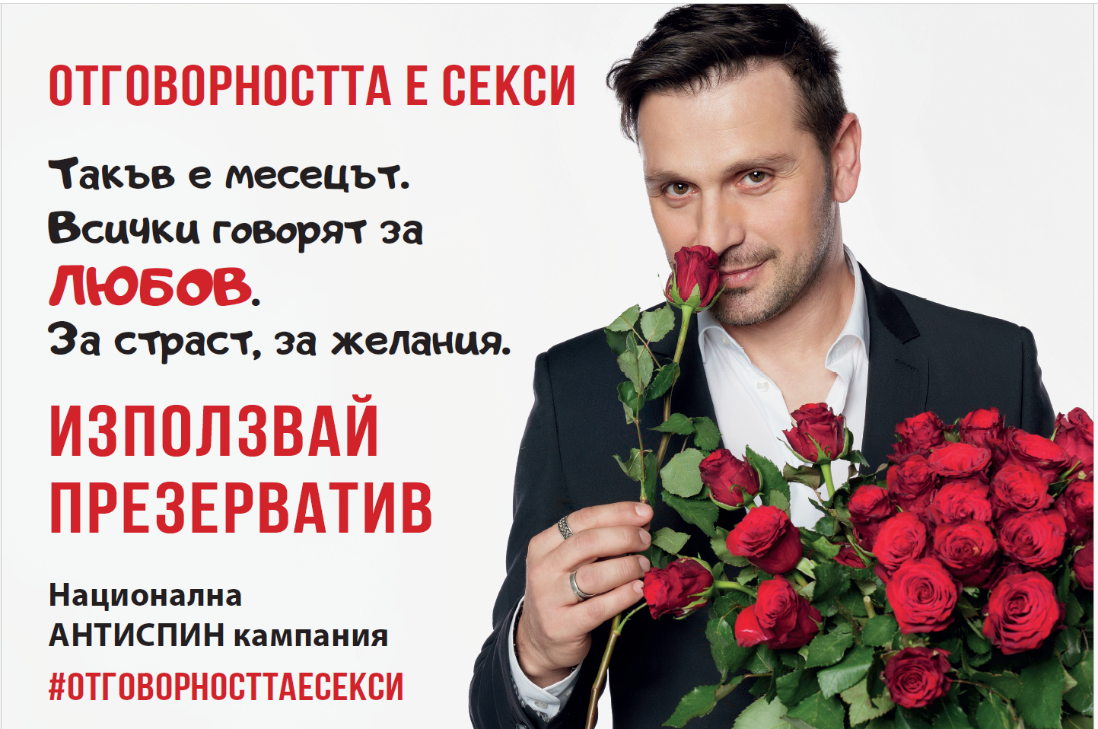 Националната АНТИСПИН кампания е ежегодна инициатива, стартирала в България през 1992 г., имаща за цел да привлече вниманието на обществото към проблема СПИН и да повиши обществената осведоменост за начините на предаване и предпазване от ХИВ и други сексуално предавани инфекции.По традиция в средата на месец февруари традиционно в нашата страна се провежда вторият етап от Националната АНТИСПИН кампания по случай празника на влюбените (14 февруари). Основната целева група на кампанията са младите хора на възраст 15-29 г., а тазгодишното мото на кампанията е „Отговорността е секси - използвай презерватив“. В тази връзка  РЗИ-Добрич организира и провежда кампания в партньорство с общините на територията на област Добрич, както следва:За петнадесета поредна година РЗИ-Добрич провежда регионална кампания “Кондом с бонбон” на територията на областта. През целия месец февруари се провеждат обучения, беседи и викторини с млади хора, с предоставяне на здравно-образователни материали, презервативи и награди (осигурени от РЗИ-Добрич). Част от дейностите се осъществят съвместно с Местните комисии за борба с противообществени прояви на малолетни и непълнолетни на гр. Тервел и гр. Каварна;Обучения на младежи доброволци от БМЧК по подхода „Връстници обучават връстници” на тема “Превенция и контрол на ХИВ/СПИН и СПИ”. На 14.02.2024 г. същите ще предоставят презервативи и здравно-образователни материали в училища  на територията на гр. Добрич;КАБКИС (Кабинет за анонимно и безплатно консултиране и изследване) към РЗИ-Добрич функционира всеки работен ден от 9.00 ч. до 16.00 ч. По време на кампанията екип от специалисти на РЗИ-Добрич ще предоставя услуги по доброволно консултиране и изследване на ХИВ, хепатит В, хепатит С и Сифилис с бързи тестове. Ще се организират и изнесени кабинети в общински градове на област Добрич за доброволно и анонимно изследване по следния график:на 14.02.2024 г.  в ОМЦ „Захари Стоянов“, гр. Добрич от 10.00 до 16.00 часа в зала № 3;на 15.02.2024 г. в Медицински център, гр. Ген. Тошево от 13.00 до 15.00 часа;на 15.02.2024 г. в Медицински център, гр. Балчик от 9.00 до 13.00 часа, в кабинет 210;на 16.02.2024 г. в сградата на Община Каварна от 9.00 до 12.30 часа.ПРИЛОЖЕНИЕ 1ПРИЛОЖЕНИЕ 2ПРИЛОЖЕНИЕ 3